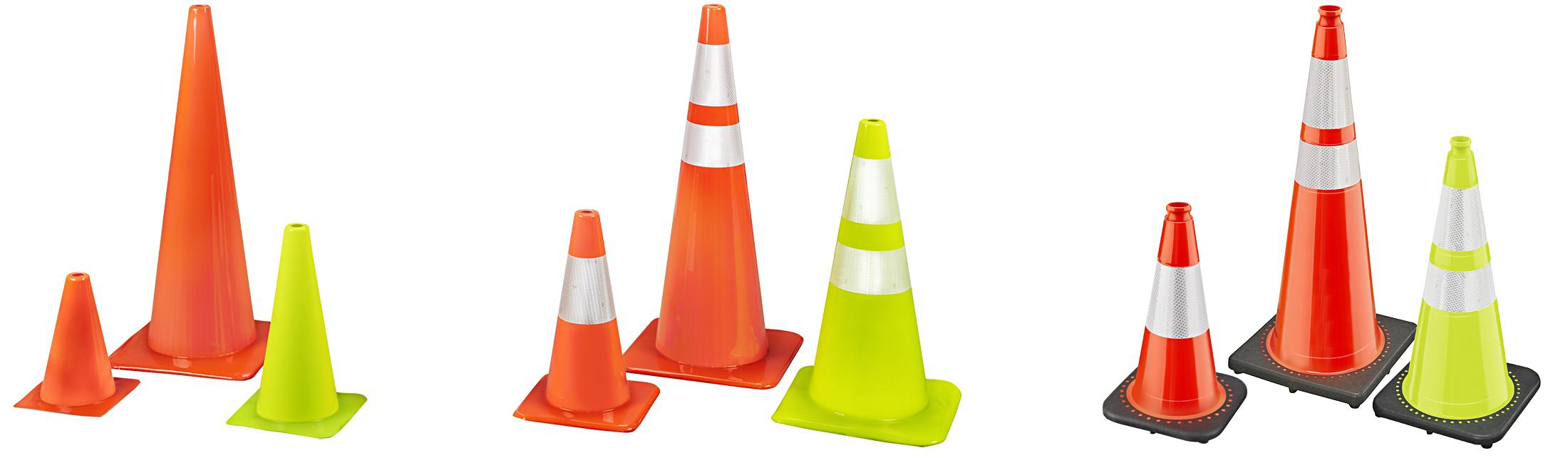 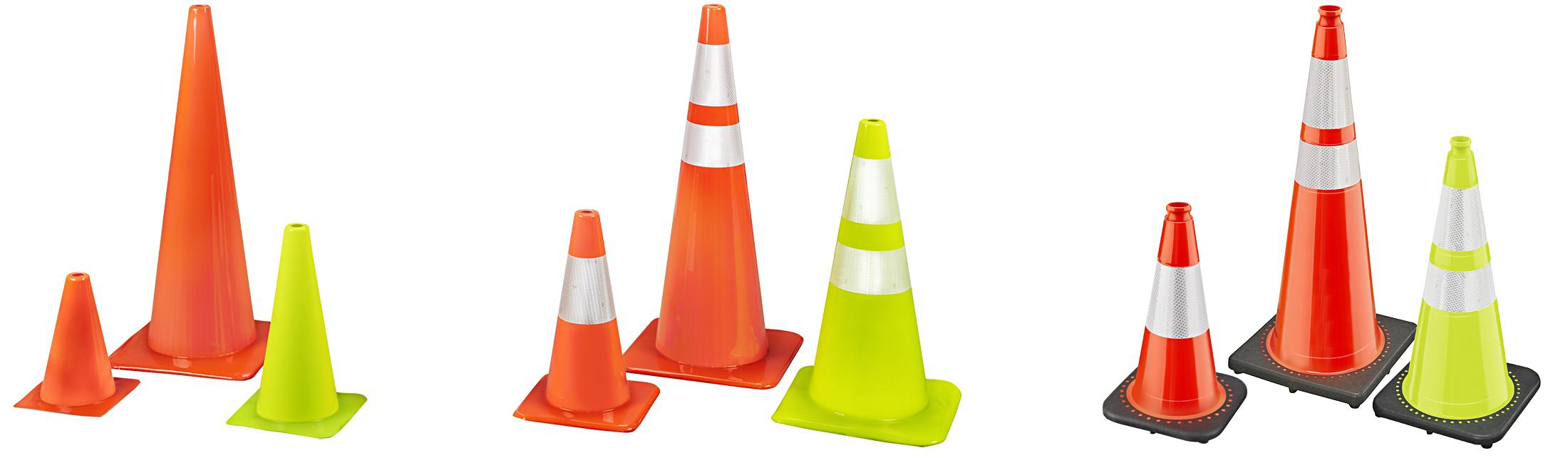 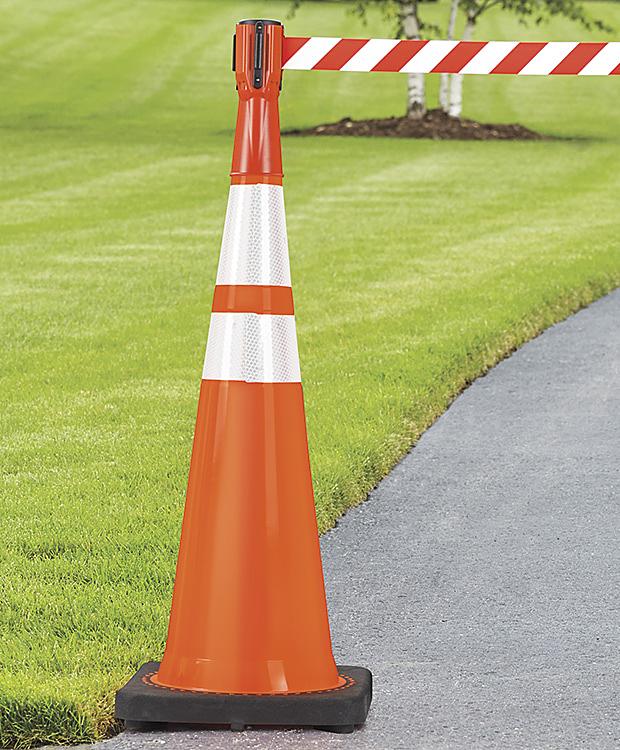 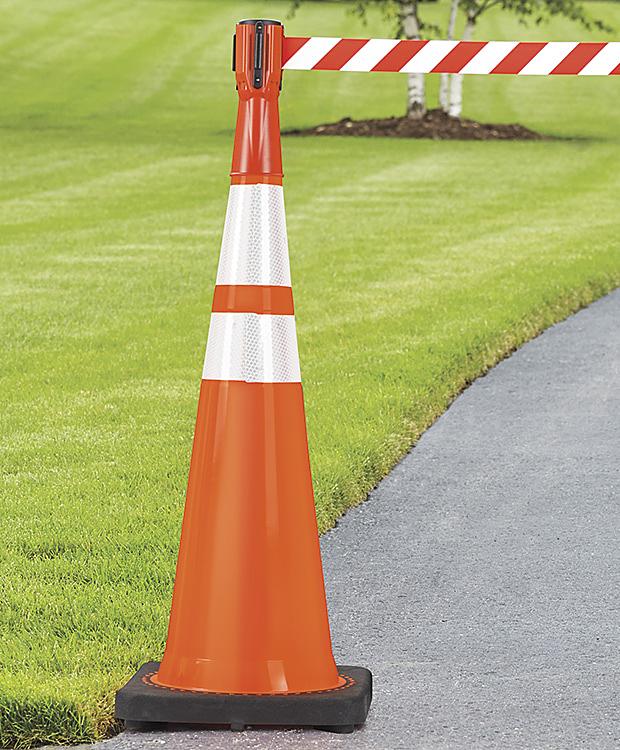 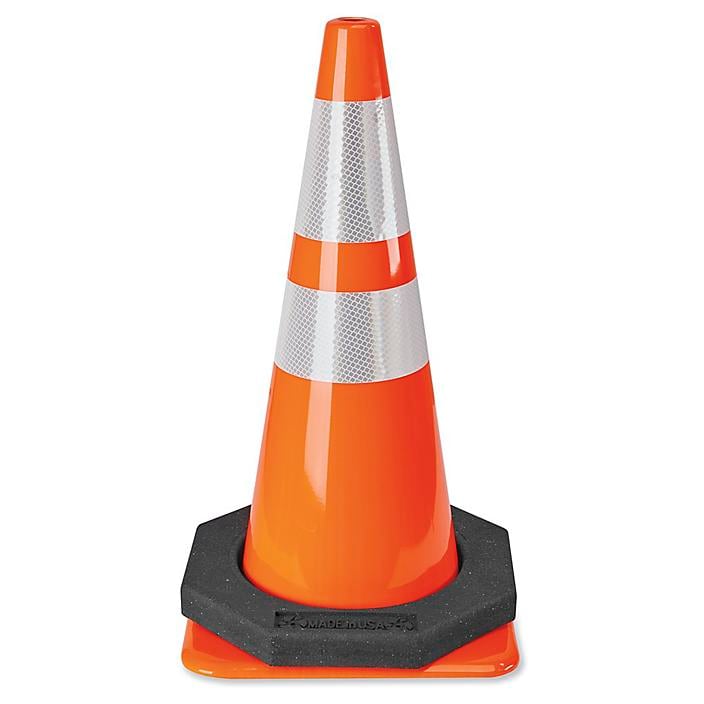 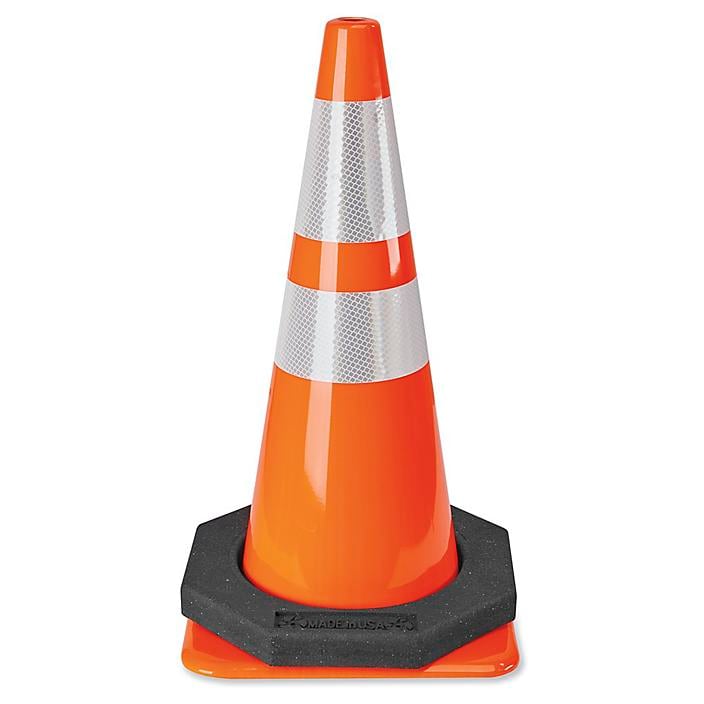 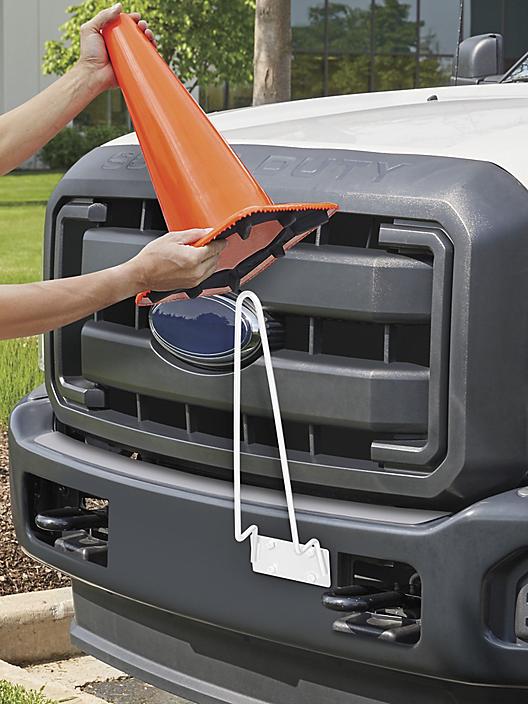 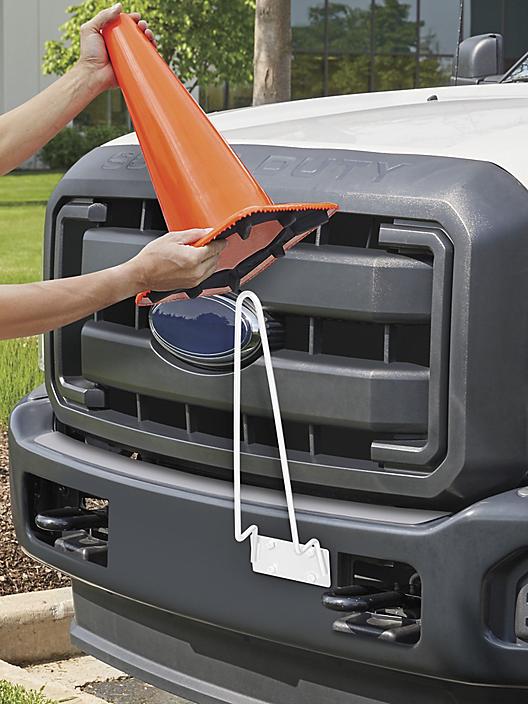 REFLECTIVE TRAFFIC CONESREFLECTIVE TRAFFIC CONESREFLECTIVE TRAFFIC CONESLime or OrangeLime or OrangeLime or OrangeLime or OrangeLime or OrangeMODEL
NO.HEIGHTWT.
(LBS.)PRICE EACH (MIN. 2)PRICE EACH (MIN. 2)PRICE EACH (MIN. 2)PRICE EACH (MIN. 2)MODEL
NO.HEIGHTWT.
(LBS.)2102550+SR18-1470918"3$19$18$17$16SR28-1218828"7$30$25 each any quantity$25 each any quantity$25 each any quantitySR36-1471036"10$33$32$30$28STANDARD TRAFFIC CONESSTANDARD TRAFFIC CONESSTANDARD TRAFFIC CONESLime or OrangeLime or OrangeLime or OrangeLime or OrangeLime or OrangeMODEL
NO.HEIGHTWT.
(LBS.)PRICE EACH (MIN. 2)PRICE EACH (MIN. 2)PRICE EACH (MIN. 2)PRICE EACH (MIN. 2)MODEL
NO.HEIGHTWT.
(LBS.)2102550+SS6-192896"1$8$7$6$5SS12-1352912"2$10$9$8$7SS18-787718"3$11$8 each any quantity$8 each any quantity$8 each any quantitySS28-787928"7$17$16$15$14SS36- 1470836"10$24$23$21$19HEAVY DUTY TRAFFIC CONESHEAVY DUTY TRAFFIC CONESHEAVY DUTY TRAFFIC CONESLime or OrangeLime or OrangeLime or OrangeLime or OrangeLime or OrangeMODEL
NO.HEIGHTWT.
(LBS.)PRICE EACH (MIN. 2)PRICE EACH (MIN. 2)PRICE EACH (MIN. 2)PRICE EACH (MIN. 2)MODEL
NO.HEIGHTWT.
(LBS.)2102550+SH18-2163318"3$ 22$21$20$19SH28-21634*28"10$ 33$32$30$28SH36-21635*36"12$ 36$31 each any quantity$31 each any quantity$31 each any quantity* Meets MUTCD Nighttime Requirements* Meets MUTCD Nighttime Requirements* Meets MUTCD Nighttime Requirements* Meets MUTCD Nighttime Requirements* Meets MUTCD Nighttime RequirementsCONE TOPPER BARRIERCONE TOPPER BARRIERCONE TOPPER BARRIERCONE TOPPER BARRIER* Lime or Orange* Lime or Orange* Lime or OrangeMODEL
NO.MODEL
NO.DESCRIPTIONEXPANDABLE
RANGEPRICE EACH (MIN. 2)PRICE EACH (MIN. 2)MODEL
NO.MODEL
NO.DESCRIPTIONEXPANDABLE
RANGE24+SCTB-S-21636SCTB-S-21636Traffic Cone Belt10 ft.$47$45210+SHDTC-S-21635 *SHDTC-S-21635 *36" Heavy Duty Traffic Cone36" Heavy Duty Traffic Cone3631TRAFFIC CONE VEHICLE BRACKETTRAFFIC CONE VEHICLE BRACKETTRAFFIC CONE VEHICLE BRACKETTRAFFIC CONE VEHICLE BRACKETMODEL
NO.DESCRIPTIONHEIGHTWT.
(LBS.)PRICE EACHPRICE EACHMODEL
NO.DESCRIPTIONHEIGHTWT.
(LBS.)14+STCVB-H-8177Traffic Cone Bracket22"2$24$22MODEL
NO.DESCRIPTIONINSIDE
DIAMETERWT.
(LBS.)PRICE EACH (MIN. 2)PRICE EACH (MIN. 2)MODEL
NO.DESCRIPTIONINSIDE
DIAMETERWT.
(LBS.)210+STCW-H-9481Traffic Cone Weight10 3/4"7$12$11